П О С Т А Н О В Л Е Н И Е	В соответствии с Решением Городской Думы Петропавловск-Камчатского городского округа от 31.10.2013 № 145-нд «О наградах и почетных званиях Петропавловск-Камчатского городского округа»,     Постановлением Главы Петропавловск-Камчатского городского округа от 31.10.2013 № 165 «О представительских расходах и расходах, связанных с приобретением подарочной и сувенирной продукции в Городской Думе Петропавловск-Камчатского городского округа»,       ПОСТАНОВЛЯЮ:за многолетний добросовестный труд, активное участие в общественной жизни городского округа, личный вклад в патриотическое воспитание подрастающего поколения Петропавловск-Камчатского городского округа, высокую степень социальной ответственности объявить Благодарность Главы Петропавловск-Камчатского городского округа и вручить ценный подарок – альбом «Чудеса земли Камчатки» Иванчикову Виктору Александровичу,  жителю по третьему избирательному округу Петропавловск-Камчатского городского округа.ГлаваПетропавловск-Камчатскогогородского округа                                                                           К.Г. Слыщенко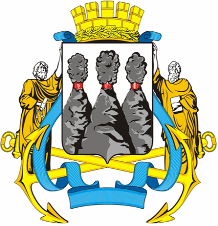 ГЛАВАПЕТРОПАВЛОВСК-КАМЧАТСКОГОГОРОДСКОГО ОКРУГА25 апреля 2014 г. №  58Об объявлении Благодарности Главы Петропавловск-Камчатского городского округа Иванчикову В.А.